football statistics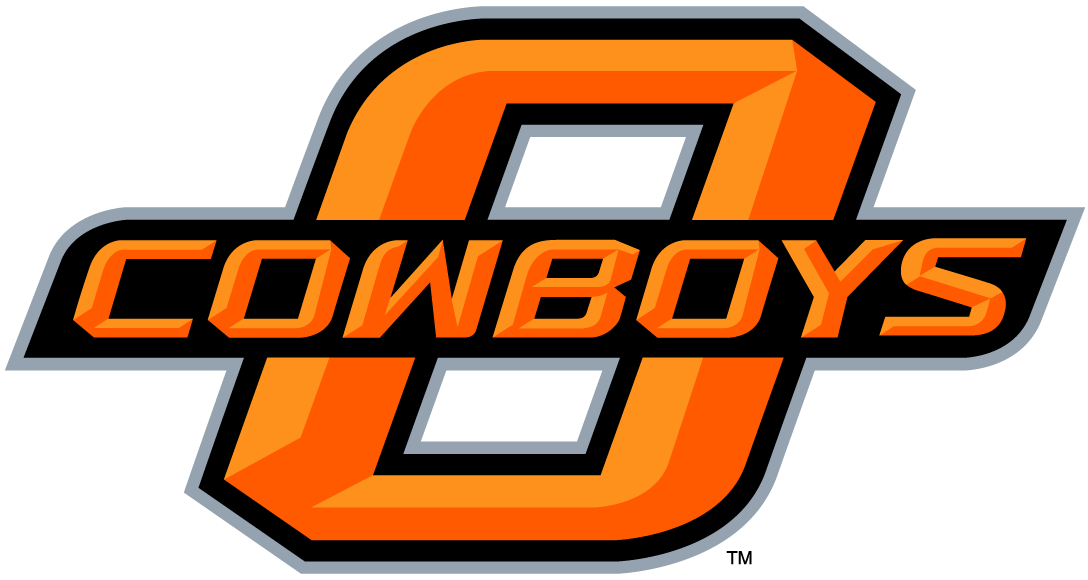 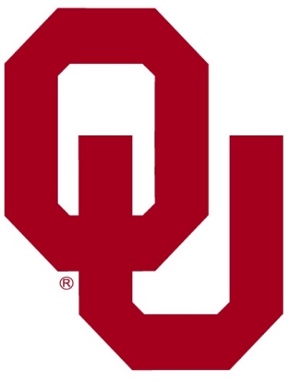 Sports Reference LLC. (2000-2016). 2013 Oklahoma Sooners. http://www.sports-reference.com/cfb/schools/oklahoma/2013-schedule.htmlSports Reference LLC. (2000-2016). 2013 Oklahoma State Cowboys. http://www.sports-reference.com/cfb/schools/oklahoma-state/2013-schedule.html87, 405, 301, 165Rushing yards85, 183, 154, 200150, 118, 171, 193Passing Yards274, 197, 440, 2002(0), 0(2), 1(2), 1(2)Turnovers0(1), 1(3), 0(3), 2(1)12, 48, 41, 33Total Points42, 38, 49, 24